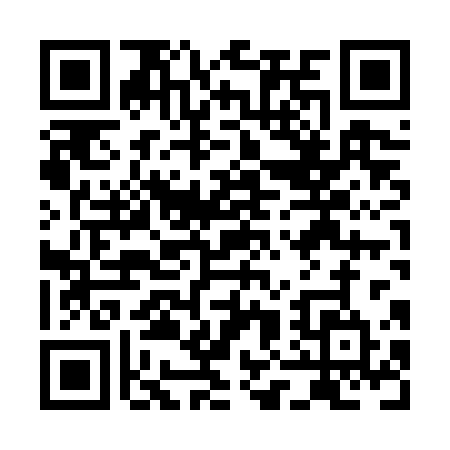 Prayer times for Kauapushishkat, Quebec, CanadaMon 1 Jul 2024 - Wed 31 Jul 2024High Latitude Method: Angle Based RulePrayer Calculation Method: Islamic Society of North AmericaAsar Calculation Method: HanafiPrayer times provided by https://www.salahtimes.comDateDayFajrSunriseDhuhrAsrMaghribIsha1Mon2:374:2812:466:229:0310:542Tue2:374:2912:466:229:0210:543Wed2:384:3012:466:229:0210:544Thu2:384:3112:466:229:0110:545Fri2:394:3212:466:219:0110:536Sat2:394:3312:476:219:0010:537Sun2:404:3312:476:219:0010:538Mon2:414:3412:476:218:5910:539Tue2:414:3512:476:208:5810:5210Wed2:424:3612:476:208:5710:5211Thu2:424:3812:476:208:5610:5212Fri2:434:3912:476:198:5610:5113Sat2:444:4012:476:198:5510:5114Sun2:444:4112:486:188:5410:5015Mon2:454:4212:486:188:5310:5016Tue2:454:4312:486:178:5210:5017Wed2:464:4512:486:178:5010:4918Thu2:474:4612:486:168:4910:4819Fri2:474:4712:486:158:4810:4820Sat2:484:4912:486:158:4710:4721Sun2:494:5012:486:148:4610:4722Mon2:504:5112:486:138:4410:4623Tue2:504:5312:486:138:4310:4524Wed2:514:5412:486:128:4210:4525Thu2:524:5512:486:118:4010:4426Fri2:524:5712:486:108:3910:4327Sat2:534:5812:486:098:3710:4228Sun2:545:0012:486:088:3610:4229Mon2:545:0112:486:078:3410:4130Tue2:555:0312:486:068:3310:4031Wed2:565:0412:486:058:3110:39